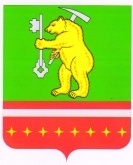 ЧЕЛЯБИНСКАЯ ОБЛАСТЬКУСИНСКИЙ РАЙОНАДМИНИСТРАЦИЯ МАГНИТСКОГО ГОРОДСКОГО ПОСЕЛЕНИЯ456950, Челябинская область, Кусинский район, р.п.Магнитка, ул.Карла Маркса, д.9 ОГРН 1027401758560, ИНН 7434001112Тел./факс 8 (35154) 3-54-73, 3-54-75, 3-59-01ПОСТАНОВЛЕНИЕ№23от «29» апреля 2019 г.р.п. Магнитка«Об определении форм участия граждан в обеспечении первичных мер пожарной безопасности на территории Магнитского городского поселения»В соответствии с федеральными законами от 18 ноября . № 69-ФЗ «О пожарной безопасности», от 6 октября 2003 года № 131-ФЗ «Об общих принципах организации местного самоуправления в Российской Федерации», и в целях определения форм участия граждан в обеспечении первичных мер пожарной безопасности на территории Магнитского городского поселенияПОСТАНОВЛЯЮ:1. Определить, что формами участия граждан в обеспечении первичных мер пожарной безопасности на территории Магнитского городского поселения являются:-соблюдение правил пожарной безопасности на работе и в быту;-наличие в помещениях и строениях находящихся в их собственности первичных средств тушения пожаров;-при обнаружении пожара немедленно уведомлять о них в  пожарную охрану;-принятие посильных мер по спасению людей, имущества и тушению пожара до прибытия пожарной охраны;-оказание содействия пожарной охране при тушении пожара;-выполнение предписаний и иных законных требований должностных лиц государственного пожарного надзора;-предоставление в порядке, установленном законодательством, возможности должностным лицам государственного пожарного надзора проводить обследования и проверки, принадлежащих им производственных, хозяйственных, жилых и иных помещений и строений в целях контроля за соблюдением требований пожарной безопасности и пресечения их нарушений.2. Настоящее постановление вступает в силу со дня его официального опубликования на сайте администрации Магнитского городского поселения.3. Контроль за исполнением постановления оставляю за собой.Глава Магнитского городского поселения                                     А.В. Чистяков